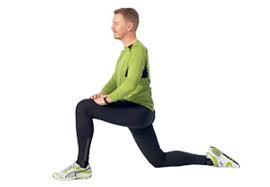 Höftböjare2 x 15 sek varje ben, tryck lite hårdare framåt andra gången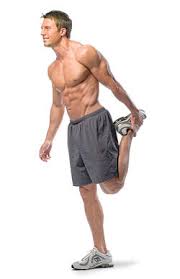 Framsida lår2 x 15 sek varje ben. Rak överkropp.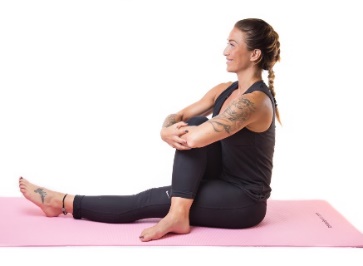 Sätesmuskeln2 x 15 sek varje ben, dra in benet lite hårdare andra gången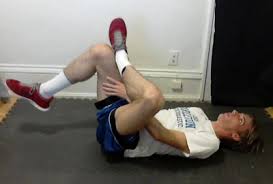 Piriformis - höftledsutåtrotator2 x 10 sek varje ben. Dra det främre benet mot dig för att öka stretchen i höftleden på det andra benet.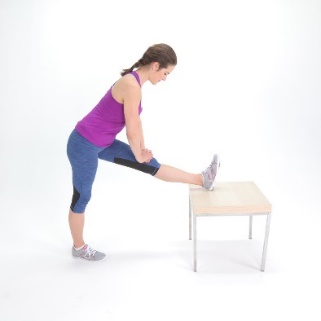 Baksida lår –hamstring2 x 10 sek varje ben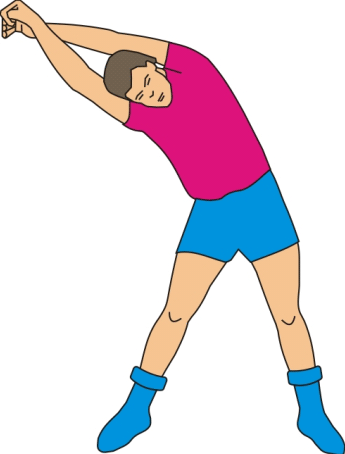 Mage och sidomuskulatur2 x 15 sek åt varje håll. Se till att ha så raka armar och rak överkropp som möjligt.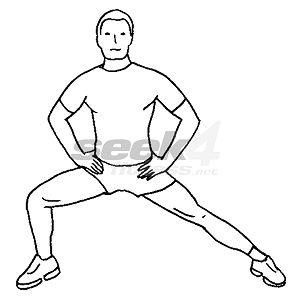 Insida lår2 x 10 sek varje ben.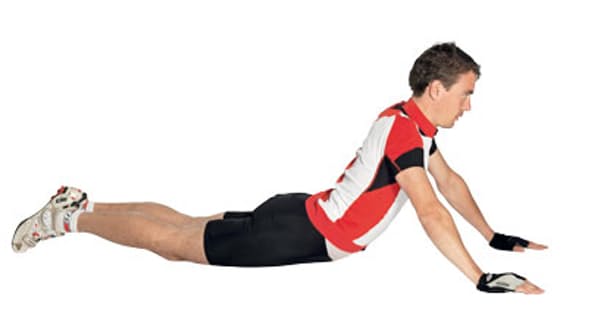 Rygg och mage2 x 10 sek